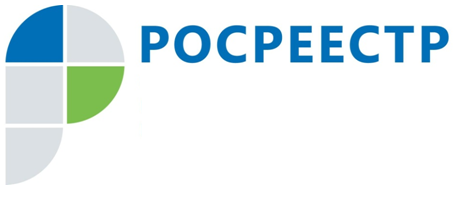 Управление Росреестра по Иркутской области перевело в дистанционный формат работу комиссии по пересмотру кадастровой стоимостиУправление Росреестра по Иркутской области перевело в дистанционный формат работу комиссии по рассмотрению споров о результатах определения кадастровой стоимости. Теперь заседания комиссии транслируются в прямом эфире на ютуб-канале ведомства «Росреестр Иркутск». Напомним, кадастровая стоимость недвижимости определяется в ходе проведения государственной кадастровой оценки, результаты которой утверждаются региональными органами власти. Кадастровая стоимость влияет на величину имущественного и земельного налогов, а также может быть использована для проведения ряда операций с недвижимостью.Управление Росреестра по Иркутской области не проводит кадастровую оценку объектов недвижимости, но обеспечивает работу комиссии по пересмотру результатов определения кадастровой стоимости. В комиссию может обратиться любое заинтересованное лицо в случае несогласия с результатами кадастровой оценки.«Решения по поступившим обращениям принимаются на заседаниях комиссии при непосредственном участии заявителей. В настоящее время, конечно, проводить такие очные заседания нет возможности. В то же время мы понимаем насколько важно владельцам недвижимости как налогоплательщикам и арендодателям не откладывать пересмотр результатов кадастровой оценки на неопределенный срок. Поэтому принято решение рассматривать споры о кадастровой стоимости удаленно, задействовав ютуб-канал. По ходу трансляции граждане и юридические лица могут направлять в чат свои вопросы и замечания. Таким образом, соблюдается принцип обратной связи и взаимодействия между ведомством и заявителями», - заявляет руководитель Управления Росреестра по Иркутской области Виктор Жердев. Принявшие участие в первом дистанционном заседании комиссии граждане и юридические лица положительно оценили новацию. Дистанционный режим позволил не только не нарушить режим самоизоляции, но и значительно сэкономил их время.     К слову, с января по март 2020 года комиссия по пересмотру кадастровой стоимости при Управлении Росреестра по Иркутской области рассмотрела 141 заявление в отношении 237 объектов недвижимости. По 39% заявлений комиссией приняты решения в пользу заявителей. В результате кадастровая стоимость 93 объектов недвижимости была уменьшена в общей сложности на 957,7 миллионов рублей.Чаще всего жители Иркутской области обращались в комиссию за пересмотром кадастровой стоимости земельных участков. Также оспаривалась кадастровая стоимость нежилых зданий, помещений, машино-мест.Управление Росреестра по Иркутской области напоминает, что узнать кадастровую стоимость недвижимости можно с помощью электронных сервисов ведомства «Справочная информация по объектам недвижимости в режиме online» и «Публичная кадастровая карта». Также посредством сайта можно запросить выписку о кадастровой стоимости из Единого государственного реестра недвижимости. Информация предоставляется бесплатно в течение трех дней.Основанием для пересмотра кадастровой стоимости является недостоверность сведений об объекте, использованных при проведении оценки, а также определение кадастровой стоимости объекта в размере рыночной.Подать документы в комиссию по рассмотрению споров о результатах определения кадастровой стоимости при Управлении Росреестра по Иркутской области можно по адресу: г. Иркутск, ул. Академическая, 70. Информацию о работе комиссии можно получить на сайте Росреестра в разделе «Деятельность»/ «Кадастровая оценка»/ «Рассмотрение споров о результатах определения кадастровой стоимости».По информации Управления Росреестра по Иркутской области